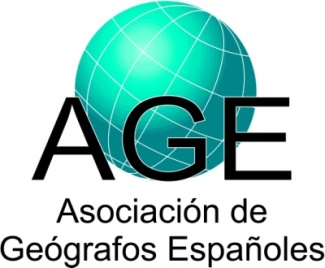 1 Análisis Geográfico Regional; Geografía Física; Geografía Humana; Geografía General; Otra: especificar).2 Incluir tanto investigadores como becarios y contratados.3 Tipo: Local; Regional; Nacional; Europea; Otra nacional o internacional: especificar. Datos sobre proyectos de investigaciónDatos sobre proyectos de investigaciónDatos sobre proyectos de investigaciónIP (Investigador Principal) y Filiación:Apellidos, Nombre:FERIA TORIBIO, JOSÉ MªCATEDRÁTICO DE GEOGRAFÍA HUMANAUniversidad y Facultad, o Institución:UNIVERSIDAD PABLO DE OLAVIDE DE SEVILLADepartamento: GEOGRAFIA, HISTORIA Y FILOSOFIAGrupo de Investigación:Taller de Investigaciones Territoriales y AmbientalesÁrea de Adscripción1Geografía HumanaDirección Postal:Carretera de Utrera, Km. 1 41013 SevillaTeléfono:944977536URL de la web:www.investigacionesterritoriales.comEmail:jmfertor@upo.esParticipantes y filiación2: Apellidos, Nombre:Josefina Cruz Villalón (1)Gwendoline De Oliveira Neves (2)Amalia Vahí Serrano (2)Andrea Andújar LlosaClaudia Hurtado RodríguezRicardo Iglesias PascualJesús Santiago Ramos(1) Universidad de Sevilla(2) Universidad Pablo de OlavideTítulo del proyecto:DINAMICAS Y TRANSFORMACIONES TERRITORIALES, FUNCIONALES Y SOCIALES DE LAS AREAS METROPOLITANAS ESPAÑOLAS EN UN HORIZONTE DE SOSTENIBILIDADDINAMICAS Y TRANSFORMACIONES TERRITORIALES, FUNCIONALES Y SOCIALES DE LAS AREAS METROPOLITANAS ESPAÑOLAS EN UN HORIZONTE DE SOSTENIBILIDADDetallar nombre y tipo de entidad financiadora3:Ministerio de Economía y Competitividad (Nacional)Ministerio de Economía y Competitividad (Nacional)Programa y subprograma:Programa Estatal de Fomento de la InvestigaciónCientífica y Técnica de Excelencia, Subprograma Estatal de Generación de Conocimiento, convocatoria 2014,modalidad 1: Proyectos de I+D.Programa Estatal de Fomento de la InvestigaciónCientífica y Técnica de Excelencia, Subprograma Estatal de Generación de Conocimiento, convocatoria 2014,modalidad 1: Proyectos de I+D.Referencia:CSO2014-55780-C3-1-PCSO2014-55780-C3-1-PFecha de inicio (dd/mes/aaaa):1-ene-20151-ene-2015Fecha de finalización (dd/mes/aaaa):31-dic-201731-dic-2017Concedido (€):48.40048.400Resumen del proyecto:La propuesta parte de la constatación de que los procesos más característicos de la sociedad actual no están circunscritos, en la escala local, a los tradicionales límites administrativos municipales. Es por ello necesario delimitar áreas funcionales coherentes que sirvan de referencia territorial para efectuar análisis no sesgados sobre la organización y relación entre los lugares de trabajo y residencia, la dimensión material de la transformación urbana, o los efectos que el territorio ejerce sobre la experiencia laboral de quienes allí residen, entre otros muchos fenómenos.Esta línea de investigación ha sido desarrollada de forma conjunta por los miembros del equipo en tres proyectos sucesivos del Plan Nacional de I+D+i (BEC2003-02391, SEJ2007-6777-C04 y CSO2011-29943-C03) a lo largo de la última década. Dichos proyectos han sido evaluados muy satisfactoriamente. Sus resultados constituyen en la actualidad un referente en el medio académico español y han contado con una notable repercusión internacional, tal y como muestran las publicaciones realizadas en este ámbito, las colaboraciones con grupos de trabajo de otros países y las múltiples acciones de transferencia de resultados de la investigación a administraciones y organismos públicos nacionales e internacionales, tales como EUROSTAT (cabe reseñar que el INE y el ISTAT italiano actúan como entidades interesadas en la propuesta).La propuesta profundiza esta línea de trabajo y la extiende a ámbitos más amplios manteniendo además dos principios básicos que han orientado el mismo: su naturaleza pluridisciplinar (se articula en tres subproyectos en los que predominan, respectivamente, geógrafos, economistas y sociólogos) y el tratamiento de un ámbito de análisis que incluye al conjunto del territorio español sin perder de vista la transferibilidad de los procedimientos y análisis realizados a otras realidades territoriales.El proyecto se propone, en primer lugar, profundizar, aplicar y evaluar los métodos para la delimitación de áreas funcionales (áreas metropolitanas, mercados locales de trabajo) relevantes tanto para el análisis científico como para el diseño, puesta en marcha y evaluación de políticas públicas, haciendo uso de los datos procedentes de la ronda censal de 2011. En segundo lugar, estudiar  y evaluar las transformaciones en los usos de suelo y la localización de actividades que impulsan el aumento de la intensidad, la ampliación de la escala territorial y la reordenación en el espacio de la movilidad en las áreas metropolitanas. En tercer lugar, analizar los efectos de los flujos y características de la movilidad por razón de trabajo y la movilidad residencial sobre las dinámicas territoriales metropolitanas y locales, y avanzar en el estudio causal de la movilidad por razón de trabajo y residencial de los actores, en función de sus características individuales y contextuales, con el fin de mejorar nuestro conocimiento sobre el funcionamiento de los mercados de trabajo y vivienda metropolitanos a diferentes escalas. Se analizará también el efecto que las variables territoriales ejercen sobre ciertas variables laborales. Por último, el proyecto se propone orientar el proceso de investigación hacia su relevancia social, no sólo mediante la difusión científica convencional, sino también generando y aplicando herramientas de la sociedad digital para la gestión abierta de la información y ofreciendo elementos y criterios para el diseño y evaluación de políticas públicas.La propuesta parte de la constatación de que los procesos más característicos de la sociedad actual no están circunscritos, en la escala local, a los tradicionales límites administrativos municipales. Es por ello necesario delimitar áreas funcionales coherentes que sirvan de referencia territorial para efectuar análisis no sesgados sobre la organización y relación entre los lugares de trabajo y residencia, la dimensión material de la transformación urbana, o los efectos que el territorio ejerce sobre la experiencia laboral de quienes allí residen, entre otros muchos fenómenos.Esta línea de investigación ha sido desarrollada de forma conjunta por los miembros del equipo en tres proyectos sucesivos del Plan Nacional de I+D+i (BEC2003-02391, SEJ2007-6777-C04 y CSO2011-29943-C03) a lo largo de la última década. Dichos proyectos han sido evaluados muy satisfactoriamente. Sus resultados constituyen en la actualidad un referente en el medio académico español y han contado con una notable repercusión internacional, tal y como muestran las publicaciones realizadas en este ámbito, las colaboraciones con grupos de trabajo de otros países y las múltiples acciones de transferencia de resultados de la investigación a administraciones y organismos públicos nacionales e internacionales, tales como EUROSTAT (cabe reseñar que el INE y el ISTAT italiano actúan como entidades interesadas en la propuesta).La propuesta profundiza esta línea de trabajo y la extiende a ámbitos más amplios manteniendo además dos principios básicos que han orientado el mismo: su naturaleza pluridisciplinar (se articula en tres subproyectos en los que predominan, respectivamente, geógrafos, economistas y sociólogos) y el tratamiento de un ámbito de análisis que incluye al conjunto del territorio español sin perder de vista la transferibilidad de los procedimientos y análisis realizados a otras realidades territoriales.El proyecto se propone, en primer lugar, profundizar, aplicar y evaluar los métodos para la delimitación de áreas funcionales (áreas metropolitanas, mercados locales de trabajo) relevantes tanto para el análisis científico como para el diseño, puesta en marcha y evaluación de políticas públicas, haciendo uso de los datos procedentes de la ronda censal de 2011. En segundo lugar, estudiar  y evaluar las transformaciones en los usos de suelo y la localización de actividades que impulsan el aumento de la intensidad, la ampliación de la escala territorial y la reordenación en el espacio de la movilidad en las áreas metropolitanas. En tercer lugar, analizar los efectos de los flujos y características de la movilidad por razón de trabajo y la movilidad residencial sobre las dinámicas territoriales metropolitanas y locales, y avanzar en el estudio causal de la movilidad por razón de trabajo y residencial de los actores, en función de sus características individuales y contextuales, con el fin de mejorar nuestro conocimiento sobre el funcionamiento de los mercados de trabajo y vivienda metropolitanos a diferentes escalas. Se analizará también el efecto que las variables territoriales ejercen sobre ciertas variables laborales. Por último, el proyecto se propone orientar el proceso de investigación hacia su relevancia social, no sólo mediante la difusión científica convencional, sino también generando y aplicando herramientas de la sociedad digital para la gestión abierta de la información y ofreciendo elementos y criterios para el diseño y evaluación de políticas públicas.Palabras clave:AREAS METROPOLITANAS\MOVILIDAD Y RESIDENCIA- TRABAJO\CAMBIOS TERRITORIALES Y SOCIALESAREAS METROPOLITANAS\MOVILIDAD Y RESIDENCIA- TRABAJO\CAMBIOS TERRITORIALES Y SOCIALESURL de la web del proyecto:http://www.movitra.tita.geographica.gs/es/http://www.movitra.tita.geographica.gs/es/